057 スイセン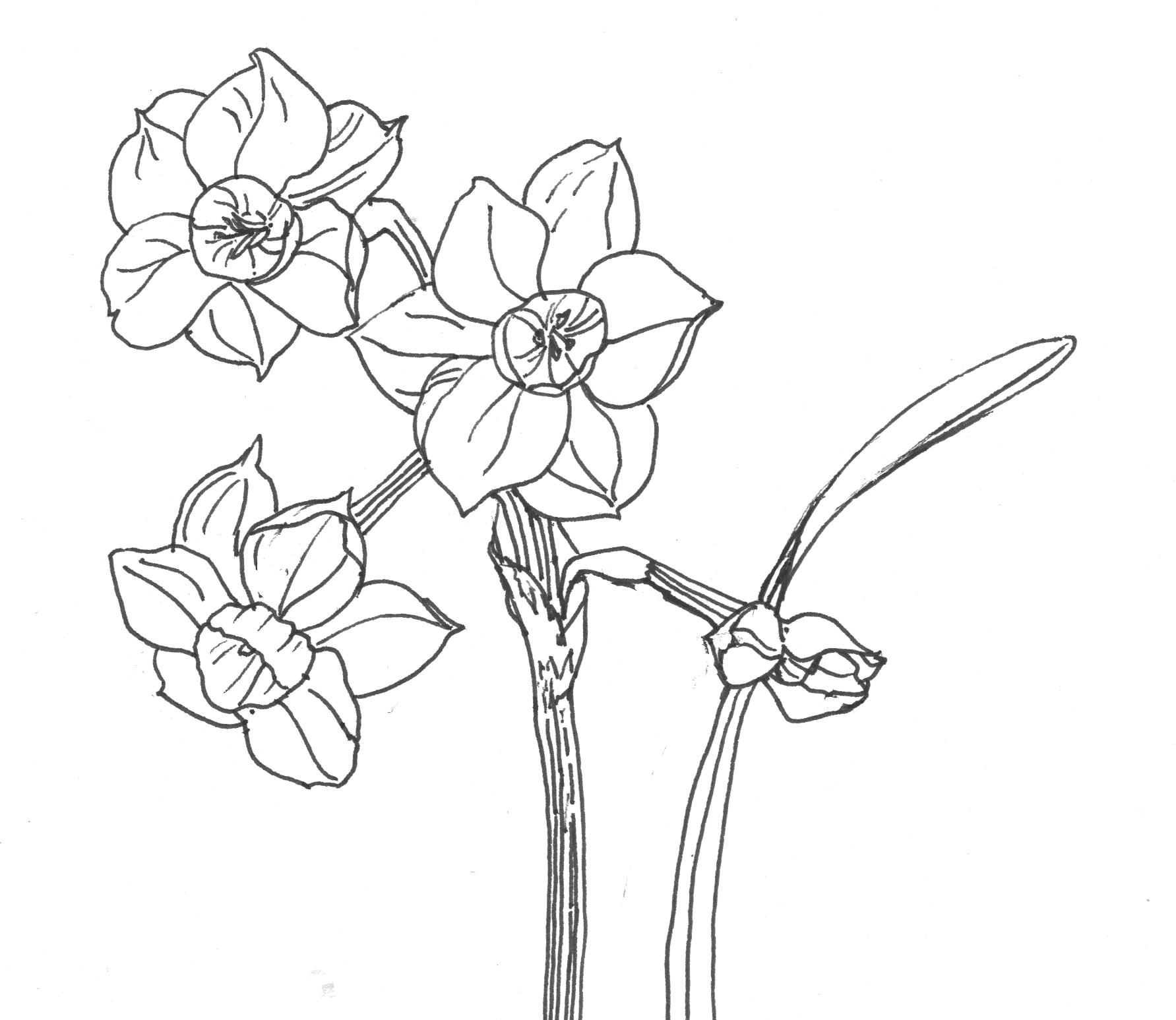 